JuniorGolfCert Club of the YearClub InformationClosing date for applications: 30th December 2022No postal applications will be accepted, all applications must be submitted via email to theo.baker@walesgolf.orgMEMBERSHIP(NB PLEASE LIST NUMBERS IN EACH CATEGORY)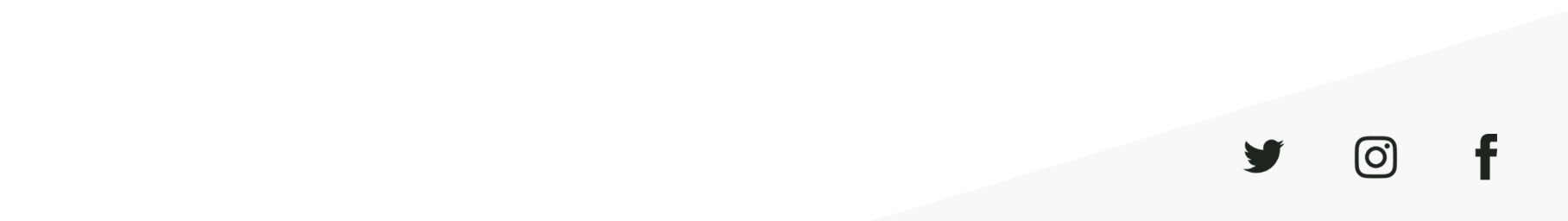 JuniorGolfCert Club of the Year Nomination FormIn a maximum of 1000, please outline below why your golf club should be considered for the award of JuniorGolfCert Club of the Year. All applications will be scored by Wales Golf against a criterion and we would encourage clubs to consider some of the following areas when applying:Achieved either the Standard or Higher JuniorGolfCert awardProvided learning opportunities in local schoolsNumber of juniors in coachingNumber of juniors playing competitionsPlease write your nomination below and attached any media content at the end or email directly to theo.baker@walesgolf.org Please confirm you are happy to receive updates and reminders about the Wales Golf Awards - Yes/NoPlease confirm that the information you are providing is accurate and true. If we have reason to believe information provided is untrue, we reserve the right to remove the submission from the competition - YesClub Name Name EmailTelRole at ClubMALEActual+/- previous year e.g. +34Junior (Under 18)FEMALEActual+/- previous year e.g. +34Junior (Under 18)